          30.08.2021                                                                                                      №177                                                         р.п. БлаговещенкаОб утверждении муниципальной программы «Противодействие экстремизму и идеологии терроризма на территории муниципального образования Благовещенский поссовет Благовещенского района Алтайского края на 2022-2024 годы»В целях консолидации действий учреждений, ведомств и населения муниципального образования Благовещенский поссовет Благовещенского района Алтайского края в противодействии экстремистской и террористической деятельности, руководствуясь Федеральными законами № 114-ФЗ от 25.07.2002 «О противодействии экстремистской деятельности, № 35-ФЗ от 06.03.2006 «О противодействии терроризму», № 131-ФЗ от 06.10.2003 «Об общих принципах организации местного самоуправления в Российской Федерации», комплексным планом противодействия идеологии терроризма в Российской Федерации на 2019-2023 годыПОСТАНОВЛЯЮ:1. Утвердить муниципальную программу «Противодействие экстремизму и идеологии терроризма на территории муниципального образования Благовещенский поссовет Благовещенского района Алтайского края на 2022-2024 годы» в новой редакции (прилагается).2. Признать утратившим силу с 01.01.2022 года постановление главы Администрации Благовещенского поссовета № 531 от 07.11.2019 года «Об утверждении Целевой программы «О противодействии экстремистской и террористической деятельности на территории муниципального образования Благовещенский поссовет Благовещенского района Алтайского края на 2020-2022 годы» (в редакции постановления № 189 от 14.07.2020 года). 3. Контроль за исполнением настоящего постановления возложить на заместителя главы по благоустройству Администрации Благовещенского поссовета Киреева Р.Р.Глава АдминистрацииБлаговещенского поссовета                                                       Н. Н. КнязеваУтверждена постановлением                                                            Администрации Благовещенского поссовета                             от «30» августа 2021 г.  № 177 муниципальная  программа «Противодействие экстремизму и идеологии терроризма на территории муниципального образования Благовещенский поссовет Благовещенского района Алтайского края на 2022-2024 годы»ПАСПОРТмуниципальной  программы «Противодействие экстремизму и идеологии терроризма на территории муниципального образования Благовещенский поссовет Благовещенского района Алтайского края на 2022-2024 годы»1. Общая характеристика сферы реализации муниципальной программы       Федеральный закон от 06.03.2006 N 35-ФЗ "О противодействии терроризму" определяет терроризм как идеологию насилия и практику воздействия на принятие решения органами государственной власти, органами местного самоуправления, связанные с устрашением населения и (или) иными формами противоправных насильственных действий, и предусматривает деятельность органов государственной власти, органов исполнительной власти и органов местного самоуправления по:
1. предупреждению терроризма, в том числе по выявлению и последующему устранению причин и условий, способствующих совершению террористических актов;
2. выявлению, предупреждению, пресечению, раскрытию и расследованию террористического акта (борьба с терроризмом);
3. минимизации и ликвидации последствий проявлений терроризма.Федеральный закон от 25.07.2002 N 114-ФЗ "О противодействии экстремистской деятельности" предусматривает принятие профилактических мер, направленных на предупреждение экстремистской деятельности, в том числе на выявление и последующее устранение причин и условий, способствующих осуществлению экстремистской деятельности.Одним из основных политических факторов является проблема религиозного и политического экстремизма, которая, в свою очередь, подпитывает проявления терроризма, произрастающие из социальной напряженности в обществе.На современном этапе развития особого внимания требует профилактика терроризма и экстремизма в молодежной среде. Это обусловлено, в первую очередь, тем, что молодежь представляет собой особую социальную группу, которая в условиях происходящих общественных трансформаций чаще всего оказывается наиболее уязвимой с экономической и социальной точек зрения. Угроза терроризма и экстремизма является следствием нерешенности ряда проблем в экономической, политической и социальной сферах общества и обусловлена низким жизненным уровнем и недостаточностью социальной защиты населения, а также углублением правового нигилизма населения, распространением в массовом сознании стереотипов противоправного поведения, допустимости применения силовых методов в защиту социальных, политических, личных интересов, ростом национализма и сепаратизма, несовершенством законодательства, попытками использования межэтнических и межконфессиональных противоречий и конфликтов, экстремистскими движениями, клановыми структурами в своих узкоэгоистических интересах.В последние годы появились новые виды преступлений, отражающие весь комплекс проблем межнациональных и межэтнических противоречий. Возрастает роль и значение политических, религиозных, националистических и иных идей, которые начинают приобретать экстремистский характер и провоцировать определенные группы и слои населения на силовое противодействие государству.Для предупреждения терроризма и экстремизма в Благовещенском поссовете Благовещенского района Алтайского края необходимо объединить усилия всех государственных и общественных структур, ветвей власти, средств массовой информации, проводить постоянную целенаправленную просветительскую и разъяснительную работу среди населения, особенно среди всех категорий молодежи с привлечением юристов, психологов, педагогов, деятелей культуры, искусства, специалистов в области теологии, представителей религиозных конфессий.Формирование установок толерантного сознания и поведения, веротерпимости и миролюбия, профилактика различных видов экстремизма имеет в настоящее время особую актуальность, что обусловлено сохраняющейся социальной напряженностью в обществе, продолжающимися межэтническими и межконфессиональными конфликтами, ростом сепаратизма и национального экстремизма, являющихся прямой угрозой безопасности не только для городского поселения, района, края, но и страны в целом. Наиболее явно все это проявляется в виде вспышек ксенофобии, фашизма, фанатизма и фундаментализма. Эти явления в крайних формах своего проявления находят выражение в терроризме, который в свою очередь усиливает деструктивные процессы в обществе. Усиление миграционных потоков остро ставит проблему адаптации молодежи к новым для них социальным условиям.Наиболее экстремистки рискогенной группой выступает молодежь, это вызвано как социально-экономическими, так и антирелигиозными факторами. Так особую настороженность вызывает снижение общеобразовательного и общекультурного уровня молодых людей, чем пользуются экстремистки настроенные радикальные политические и религиозные силы.Таким образом, экстремизм, терроризм и преступность представляют реальную угрозу общественной безопасности, подрывают авторитет органов местного самоуправления и оказывают негативное влияние на все сферы общественной жизни. Их проявления вызывают социальную напряженность, влекут затраты населения, организаций и предприятий на ликвидацию прямого и косвенного ущерба от преступных деяний.Системный подход к мерам, направленным на предупреждение, выявление, устранение причин и условий, способствующих экстремизму, терроризму, совершению правонарушений, является одним из важнейших условий улучшения социально-экономической ситуации в Благовещенском поссовете. Для реализации такого подхода необходима муниципальная программа по профилактике терроризма, предусматривающая максимальное использование потенциала местного самоуправления и других субъектов в сфере профилактики правонарушений.2. Приоритетные направления реализации муниципальной программы, цели и задачи, описание основных ожидаемых конечных результатов муниципальной программы, сроков и этапов её реализацииОсновным приоритетом программы является противодействие распространению терроризма и экстремизма в молодежной среде, так как молодежь является самой уязвимой группой населения.Основной целью программы является - формирование системы профилактики экстремизма и терроризма, повышение антитеррористической защищенности потенциально опасных объектов, мест массового пребывания людей и объектов жизнеобеспечения городского поселения. Основные задачи программы:1. минимизация проявлений экстремизма и негативного отношения к лицам других национальностей и религиозных конфессий;2. формирование у населения внутренней потребности в толерантном поведении к людям других национальностей и религиозных конфессий на основе ценностей многонационального российского общества, культурного самосознания, принципов соблюдения прав и свобод человека;3. формирование толерантности и межэтнической культуры в молодежной среде, профилактика агрессивного поведения;4. информирование населения Благовещенского поссовета по вопросам противодействия терроризму и экстремизму;5. содействие правоохранительным органам в выявлении правонарушений и преступлений данной категории, а также ликвидации их последствий;6. пропаганда толерантного поведения к людям других национальностей и религиозных конфессий;7. организация воспитательной работы среди детей и молодежи, направленная на устранение причин и условий, способствующих совершению действий экстремистского характера;8. недопущение распространения графических и иных элементов экстремистской и террористической символики в городском поселении.Ожидаемые конечные результаты реализации программы:
1. увеличение охвата молодежной аудитории, вовлеченной в мероприятия, направленные на профилактику терроризма и экстремизма;
2. увеличения количества проведенных мероприятий по профилактике терроризма и экстремизма в Благовещенском поссовете.Показатели (индикаторы) достижения целей и решения задач:
1. Количество молодежи, вовлеченной в мероприятия, направленные на профилактику терроризма и экстремизма, поддержание межнационального и межконфессионального согласия.
2. Количество проведенных мероприятий, направленных на профилактику терроризма и экстремизма, межнационального и межконфессионального согласия.
3. Количество информационных материалов, размещенных в средствах массовой информации (местных печатных изданиях) по профилактике терроризма и экстремизма, выпущенных буклетах, памятках, плакатов и иной печатной продукции антитеррористической направленности.
Программа содержит комплекс скоординированных по срокам, ресурсам и исполнителям мероприятий и задач.
Сроки реализации Программы 2022 - 2024 годы на постоянной основе, разделение программы на этапы не предусматривается.3. Обобщенная характеристика мероприятий муниципальной программыСистема программных мероприятий представляет собой комплекс мер, направленных на достижение цели - формирование системы профилактики экстремизма и терроризма, повышение антитеррористической защищенности потенциально опасных объектов, мест массового пребывания людей и объектов жизнеобеспечения Благовещенского поссовета.Программные мероприятия, объемы и источники финансирования  содержатся в приложении 2 к настоящей Программе. 4. Общий объем финансовых ресурсов, необходимых для реализации муниципальной программыПрограмма предполагает финансирование за счет средств местного бюджета поселения. Общий объем финансирования Программы составляет 15,0 тыс. рублей.В ходе реализации Программы объемы финансирования подлежат уточнению исходя из возможностей местного бюджета поселения.5.Анализ рисков реализации муниципальной программы и описание мер управления рисками реализации муниципальной программыУспешность реализации Программы во многом зависит от возможности управления рисками реализации Программы.
Основными внешними факторами, негативно влияющими на реализацию Программы, могут явиться:
- отсутствие (неполное) финансирование мероприятий Программы;
- несвоевременное выполнение мероприятий Программы.В качестве механизмов минимизации негативных влияний внешних факторов предполагается оперативное реагирование на изменения в части финансирования Программы, путем принятия соответствующих нормативных правовых актов Администрации  Благовещенского поссовета Благовещенского района Алтайского края.Виды рисков, связанные со спецификой целей и задач Программы, и меры по минимизации негативных влияний будут выявляться и своевременно предприниматься в ходе реализации Программы.6. Методика оценки эффективности муниципальной программыОценка эффективности муниципальной программы осуществляется в целях достижения оптимального соотношения связанных с ее реализацией затрат и достигаемых в ходе реализации результатов, целесообразности и адресности использования средств местного бюджета поселения  и их целевому назначению.Приложение 1 к муниципальной  программе«Противодействие экстремизму и идеологии терроризма на территории муниципального образования Благовещенский поссовет Благовещенского района Алтайского края на 2022-2024 годы»Сведенияоб индикаторах муниципальной программы «Противодействие экстремизму и идеологии терроризма на территории муниципального образования Благовещенский поссовет Благовещенского района Алтайского края на 2022-2024 годы»                                                                                                                  Приложение 2к муниципальной  программе«Противодействие экстремизму и идеологии терроризма на территории муниципального образования Благовещенский поссовет Благовещенского района Алтайского края на 2022-2024 годы»Перечень мероприятий  муниципальной  программы «Противодействие экстремизму и идеологии терроризма на территории муниципального образования Благовещенский поссовет Благовещенского района Алтайского края на 2022-2024 годы» Приложение 3к муниципальной  программе««Противодействие экстремизму и идеологии терроризма на территории муниципального образования Благовещенский поссовет Благовещенского района Алтайского края на 2022-2024 годы»Объем финансовых ресурсов, необходимых для реализации муниципальной программы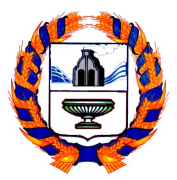 АДМИНИСТРАЦИЯ    БЛАГОВЕЩЕНСКОГО  ПОССОВЕТАБЛАГОВЕЩЕНСКОГО  РАЙОНА  АЛТАЙСКОГО  КРАЯПОСТАНОВЛЕНИЕ Ответственный исполнитель программыАдминистрация Благовещенского поссоветаСоисполнители программыУчреждения и организации различных форм собственности, общественные организации и объединения, МО МВД «России Благовещенский» (по согласованию); УФМС России по Алтайскому краю в Благовещенском районе (по согласованию); ОВО по Благовещенскому району – филиала ФГКУ «УВО ВНГ России по Алтайскому краю» (по согласованию).Участники программыМуниципальные бюджетные организации (учреждения)Программно-целевые инструменты программы- Федеральный закон № 114-ФЗ от 25.07.2002 г. «О противодействии экстремистской деятельности»;- Федеральный закон № 35-ФЗ от 06.03.2006 «О противодействии терроризму»;- Федеральный закон от 06.10.2003 № 131-ФЗ «Об общих принципах организации местного самоуправления в Российской Федерации»; - Комплексный план противодействия идеологии терроризма в Российской Федерации на 2019 – 2023 годы;-Устав муниципального образования Благовещенский поссовет Благовещенского   района Алтайского края;Цель программыФормирование системы профилактики экстремизма и терроризма, повышение антитеррористической защищенности потенциально опасных объектов, мест массового пребывания людей и объектов жизнеобеспечения. Задачи  программы- минимизация проявлений экстремизма и негативного отношения к лицам других национальностей и религиозных конфессий;- формирование у населения внутренней потребности в толерантном поведении к людям других национальностей и религиозных конфессий на основе ценностей многонационального российского общества, культурного самосознания, принципов соблюдения прав и свобод человека;- формирование толерантности и межэтнической культуры в молодежной среде, профилактика агрессивного поведения;- информирование населения городского поселения по вопросам противодействия терроризму и экстремизму;- содействие правоохранительным органам в выявлении правонарушений и преступлений данной категории, а также ликвидации их последствий;- пропаганда толерантного поведения к людям других национальностей и религиозных конфессий;- организация воспитательной работы среди детей и молодежи, направленная на устранение причин и условий, способствующих совершению действий экстремистского характера;- недопущение распространения графических и иных элементов экстремистской и террористической символики на территории городского поселенияЦелевые индикаторы и показатели реализации программы- количество молодежи, вовлеченной в мероприятия, направленные на профилактику терроризма и экстремизма, межнационального и межконфессионального согласия (ед.);- количество проведенных мероприятий, направленных на профилактику терроризма и экстремизма, поддержание межнационального и межконфессионального согласия (ед.);- количество информационных материалов по профилактике терроризма и экстремизма, размещенных в средствах массовой информации (местных печатных изданиях), выпущенных буклетах, памяток, плакатов, иной печатной продукции антитеррористической направленности (ед.).Срок реализации программы2022 – 2024 годыОбъемы средств и источники финансирования программы Всего – 15,0 тыс. руб.Финансирование Программы осуществляется за счет средств местного бюджета поселенияОжидаемые результаты реализации программы - обеспечение условий для успешной социокультурной адаптации молодежи;- противодействие проникновению в общественное сознание идей религиозного фундаментализма, экстремизма  нетерпимости;- совершенствование форм и методов работы органа местного самоуправления по профилактике проявлений ксенофобии, национальной и расовой  нетерпимости, противодействию этнической  дискриминации;- создание эффективной системы правовых, организационных и идеологических механизмов противодействия экстремизму, этнической и  религиозной нетерпимости.Целевой индикаторЕдиница 
измеренияЗначение индикатора по годамЗначение индикатора по годамЗначение индикатора по годам2022
год (прогноз)2023
год (прогноз)2024
год (прогноз)12345Количество молодежи, вовлеченной в мероприятия, направленные на профилактику терроризма и экстремизма, поддержание межнационального и межконфессионального согласия.процент100100100Количество проведенных мероприятий, направленных на профилактику терроризма и экстремизма, межнационального и межконфессионального согласия.шт.333Количество информационных материалов, размещенных в средствах массовой информации (местных печатных изданиях) по профилактике терроризма и экстремизма, выпуск буклетов, памяток, плакатов и иной печатной продукции антитеррористической направленностишт.111№п/пНаименование мероприятийСрокисполненияВсего(тыс.руб.)Местный бюджетМестный бюджетМестный бюджетМестный бюджетМестный бюджетОтветственныеисполнителиОтветственныеисполнителиОтветственныеисполнители№п/пНаименование мероприятийСрокисполненияВсего(тыс.руб.)20222023202420242024ОтветственныеисполнителиОтветственныеисполнителиОтветственныеисполнители1Публикация в СМИ информации по вопросам предупреждения террористических актов и противодействия терроризму, соблюдения правил поведения в чрезвычайных ситуацияхОдин раз в год в течение всего периода действия программы9,03,03,03,03,03,0Администрация Благовещенского поссовета, БРИЦ, Благовещенская типографияАдминистрация Благовещенского поссовета, БРИЦ, Благовещенская типографияАдминистрация Благовещенского поссовета, БРИЦ, Благовещенская типографияАдминистрация Благовещенского поссовета, БРИЦ, Благовещенская типография2Мониторинг обращений граждан о фактах нарушения принципа равенства граждан, независимо от расы, национальности, языка, отношения к религии, убеждений, принадлежности к общественным объединениям, а также других обстоятельствВ течение всего периода действия программы------Администрация Благовещенского поссоветаАдминистрация Благовещенского поссоветаАдминистрация Благовещенского поссоветаАдминистрация Благовещенского поссовета3Мониторинг конфликтных ситуаций, связанных с фактами нарушения принципа равенства граждан независимо от расы, национальности, языка, отношения к религии, убеждений, принадлежности к общественным объединениям, а также других обстоятельствВ течение всего периода действия программы------Администрация Благовещенского поссовета Администрация Благовещенского поссовета Администрация Благовещенского поссовета Администрация Благовещенского поссовета 4Распространение среди читателей библиотеки информационных материалов, содействующих повышению уровня гражданской идентичности, межнационального согласия, духовно-нравственной атмосферы этнокультурного взаимоуваженияВ течение всего периода действия программы-----МКУК «благовещенская районная библиотека»МКУК «благовещенская районная библиотека»5Проведение национально-культурных фестивалей, занятий, мероприятий, направленных на развитие диалога культур, воспитание толерантности и патриотизма, профилактику национализма и других форм экстремизмаВ течение всего периода действия программы6,02,02,02,02,0МКУК «Благовещенский Дом культуры», МКУК «Благовещенская районная библиотека», ОУ БМСОШ №1, №2МКУК «Благовещенский Дом культуры», МКУК «Благовещенская районная библиотека», ОУ БМСОШ №1, №2МКУК «Благовещенский Дом культуры», МКУК «Благовещенская районная библиотека», ОУ БМСОШ №1, №2МКУК «Благовещенский Дом культуры», МКУК «Благовещенская районная библиотека», ОУ БМСОШ №1, №26Выпуск буклетов, памяток, плакатов, иной печатной продукции антитеррористической направленностиДва раза в год в течение всего периода действия программы-----Администрация Благовещенского поссовета7Проведение разъяснительной работы с жильцами многоквартирных домов по усилению бдительности, с целью выявления мест сбора подозрительных лиц, а также стоянок подозрительного транспортаВ течение всего периода действия программы-----Администрация Благовещенского поссовета, УИМ, ТСЖ (старшие по дому), управляющие организации8Проведение работы по закрытию чердачных помещений многоквартирных жилых домов и установке замков на дверях подъездов, решеток на подвальных помещениях для предотвращения проникновения посторонних лицВ течение всего периода действия программы-----Администрация Благовещенского поссовета, УИМ, ТСЖ (старшие по дому), управляющие организации9Проведение проверок состояния антитеррористической защищенности объектов с массовым пребыванием граждан, расположенных на территории поселенияВ течение всего периода действия программы-----Администрация Благовещенского поссовета, МО МВД России «Благовещенский»10Проведение учений и тренировок на муниципальных объектах по обработке действий руководства и персонала при угрозе террористического акта и ликвидации его последствийВ течение всего периода действия программы-----Администрация Благовещенского поссовета11Профилактика, путем принятия мер, направленных на укрепление межнационального и межконфессионального согласия, социальной и культурной адаптации мигрантов, профилактики межнациональных конфликтовВ течение всего периода действия программы-----Отдел по вопросам миграции МО МВД России «Благовещенский», Администрация Благовещенского поссоветаВсего финансовых средств:2022-202415,05,05,05,05,0Источники и направления расходовВсего (тыс. руб.)12Всего:15,0в том числе из бюджета муниципального образования Благовещенский поссовет Благовещенского района Алтайского края15,0